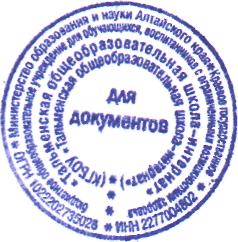 ПОЛОЖЕНИЕо формах, периодичности и порядке текущего контроля успеваемостии промежуточной аттестации обучающихся, нормах оценивания текущего контроля успеваемости и промежуточной аттестации обучающихсяI.	Общие положения1.1.	Настоящее Положение разработано в соответствии с Федеральным Законом от 29.12.2012 г. №273-Ф3 «Об образовании в Российской Федерации» и регламентирует содержание и порядок текущей и промежуточной аттестации учащихся КГБОУ «Тальменская  общеобразовательная школа- интернат».1.2.	Положение принимается педагогическим советом и утверждается директором школы.1.3.	Целью текущей и промежуточной аттестации является: выработка единых подходов к формам, порядку и периодичности промежуточной аттестации, повышение ответственности каждого учителя-предметника за степень усвоения обучающимися образовательной программы по предмету; установление фактического уровня теоретических знаний по предметам обязательного компонента учебного плана, практических умений и навыков и соотнесение этого уровня требованиям программы; контроль выполнения рабочих программ.1.4.	Контроль знаний учащихся осуществляется в следующих формах:вводный контроль;текущий контроль;промежуточный контроль;итоговый контроль.1.5. Текущая аттестация обучающихся включает в себя поурочное, по четвертное оценивание  результатов их учебы. 1.6. Промежуточная (годовая) аттестация  проводится по итогам учебного года. 1.7.	В 1 классе для детей с умственной отсталостью  балльное оценивание знаний обучающихся не проводится.1.8.	Текущий контроль успеваемости и промежуточную аттестацию обучающихся осуществляют педагогические работники в соответствии с должностными обязанностями и инструкциями.II.	Вводный контроль2.1.	Вводный контроль проводится на начало учебного года с целью выявления остаточных знаний обучающихся.III.	Текущий контроль знаний учащихся3.1.	Цели текущего контроля:определение степени освоения образовательной программы для перехода к изучению нового учебного материала;корректировка рабочей программы по предмету в зависимости от качества освоения изученного материала.3.2.	Текущий контроль осуществляется во 2 - 9 классах по всем общеобразовательным предметам учебного плана и предусматривает пятибалльное оценивание уровня знаний, умений и навыков обучающихся на учебных занятиях.3.3.	Текущий контроль обучающихся, временно находящихся в санаториях, реабилитационных общеобразовательных учреждениях, осуществляется в этих учебных заведениях и учитывается при выставлении четвертной отметки.3.4.	Текущие отметки ежедневно заносятся в электронный  журнал и	в дневники обучающихся. Не допускается выставление неудовлетворительных отметок обучающихся сразу после пропуска занятий по уважительной причине.3.5.	Виды и формы текущего контроля:устные: ответ на поставленный вопрос, развернутый ответ по заданной теме, сообщение по избранной теме, декламация стихов, чтение текста и др.;письменные тренировочные упражнения, лабораторные и практические работы, диктант, изложение, сочинение, самостоятельные, проверочные, контрольные работы, тесты и др.;выполнение заданий с использованием ИКТ.3.6.	Периодичность осуществления текущего контроля определяется учителем в соответствии с учебной программой предмета.3.7.	При выставлении неудовлетворительной отметки обучающемуся, учитель-предметник должен запланировать повторный опрос данного обучающегося на следующих уроках с выставлением отметки.3.8.	Обучающимся 2-9 классов отметки выставляются по итогам каждой четверти, годовая (итоговая) отметка выставляется с учетом четвертных отметок.IV.	Промежуточная аттестация учащихсяНа основании статьи 58 закона РФ «Об Образовании» освоение образовательной программы сопровождается промежуточной аттестацией учащихся, проводимой в форме  контрольного диктанта по русскому языку, контрольной работы по математике, тестовых заданий по технологии, проверки техники чтения. Периодичность промежуточной аттестации: проводится по четвертям, в соответствии с годовым календарным графиком и в конце учебного года.4.1.	Цели промежуточной аттестации:установление фактического уровня теоретических знаний по предметам обязательного компонента учебного плана, их практических умений и навыков, соотнесение этого уровня с требованиями программы; повышение ответственности школы за результаты образовательного процесса, объективную оценку усвоения обучающимися образовательных программ каждого года обучения.4.2.	Промежуточная аттестация включает в себя:а)	проверку техники чтения во 2 - 9 классах;б)	диктант по русскому языку во 2 - 9 классах;в)	контрольную работу по математике во 2-9 классах;г)	тестирование по трудовому обучению в 5 - 8 классах (в конце года), в 9-ом-по итогам четверти.4.3.	Аттестация осуществляется по расписанию, утверждаемому директором школы.4.5.	Итоги аттестации обучающихся оцениваются количественно по 5- балльной системе.4.6.	Четвертные, годовые отметки выставляются не позднее, чем за два дня до начала каникул. Классные руководители обязаны довести до сведения обучающихся и их родителей итоги аттестации и решение педагогического совета школы о переводе обучающегося. В следующий класс по решению педагогического совета переводятся учащиеся, освоившие образовательную программу учебного года в полном объёме, имеющие удовлетворительные годовые отметки. Список обучающихся, переведенных в следующий класс, оформляется приказом директора образовательного учреждения. (приложение№1)4.7. Неудовлетворительные результаты промежуточной аттестации по одному или нескольким учебным предметам образовательной программы или непрохождение промежуточной аттестации при отсутствии уважительных причин признаются академической задолженностью.Обучающиеся обязаны ликвидировать академическую задолженность.Обучающиеся, имеющие академическую задолженность, вправе пройти промежуточную аттестацию по соответствующему предмету не более двух раз в сроки, определяемые школой- интернатом, осуществляющей образовательную деятельность, в пределах одного года с момента образования академической задолженности. В указанный период не включаются время болезни обучающегося, нахождение его в академическом отпуске или отпуске по беременности и родам.Для проведения промежуточной аттестации во второй раз образовательной организацией создается комиссия.Не допускается взимание платы с обучающихся за прохождение промежуточной аттестации.Обучающиеся, не прошедшие промежуточной аттестации по уважительным причинам или имеющие академическую задолженность, переводятся в следующий класс условно.Обучающиеся образовательной организации по образовательным программам начального образования, не ликвидировавшие в установленные сроки академической задолженности с момента ее образования, по усмотрению их родителей (законных представителей) оставляются на повторное обучение, переводятся на обучение по адаптированным образовательным программам в соответствии с рекомендациями психолого-медико-педагогической комиссии либо на обучение по индивидуальному учебному плану. (приложение №2) Обучающиеся по образовательным программам начального общего образования в форме семейного образования, не ликвидировавшие в установленные сроки академической задолженности, продолжают получать образование в образовательной организации.4.8. В случае несогласия обучающихся и их родителей с выставленной итоговой отметкой по предмету, она может быть пересмотрена. Для этого родители (законные представители) письменно обращаются в конфликтную комиссию по вопросам промежуточной аттестации, которая в присутствии родителей обучающегося определяет соответствие выставленной отметки по предмету фактическому уровню его знаний. Решение комиссии является обязательным для всех участников образовательных отношений и подлежит исполнению в сроки, предусмотренные указанным решением. V.	Итоговая аттестация5.1.	Итоговая аттестация обучающихся 9 класса проводится в виде экзамена по технологии и регламентируется Положением о порядке проведения экзамена по трудовому обучению выпускников.5.2.	 Итоговая	аттестация	проводится на основе принциповобъективности и независимости оценки качества подготовки обучающихся.5.3.	 Итоговая 	аттестация, завершающая освоение основных образовательных программ, является обязательной и проводится в порядке и в форме, которые установлены образовательной организацией5.4.	К итоговой аттестации допускается обучающийся, не имеющий академической задолженности и в полном объеме выполнивший учебный план или индивидуальный учебный план.5.5.	Дети, обучающиеся на дому, экзамен по трудовому обучению не сдают.5.6.	График проведения экзаменов и состав экзаменационной комиссии составляется заместителем директора по учебно-воспитательной работе и утверждается директором школы.5.7.  Согласно ст. 60 лицам с ограниченными возможностями здоровья (с различными формами умственной отсталости), обучавшимся по адаптированным основным общеобразовательным программам, выдается свидетельство об обучении по образцу и в порядке, которые устанавливаются федеральным органом исполнительной власти, осуществляющим функции по выработке государственной политики и нормативно-правовому регулированию в сфере образования.VI.	Нормы оценивании текущего контроля успеваемости и промежуточной аттестации обучающихся6.1. Оценка устных ответов по русскому языку II-IV классУстный опрос обучающихся является одним из методов учета знаний, умений и навыков по русскому языку. При оценке устных ответов принимается во внимание:—	правильность ответа по содержанию, свидетельствующая об осознанности усвоенияизученного материала;—	полнота ответа,—	умение практически применять свои знания;—	последовательность изложения и речевое оформление ответа.Отметка «5» ставится ученику, если он: обнаруживает понимание материала, может с помощью учителя или самостоятельно сформулировать ответ, привести необходимые примеры; допускает единичные ошибки, которые сам исправляет.«4» ставится, если ученик дает ответ, в целом соответствующий требованиям оценки ответа на «5», но допускает неточности в подтверждении правил примерами, которые исправляет их с помощью учителя; допускает некоторые ошибки в речи, при работе над текстом или разборе предложения допускает 1- 2 ошибки, которые исправляет при помощи учителя.«3» ставится, если ученик обнаруживает знание и понимание основных положений данной темы, но излагает материал недостаточно полно и последовательно, допускает ряд ошибокв речи, затрудняется самостоятельно подтвердить правила примерами, нуждается в постоянной помощи учителя.«2» ставится, если ученик обнаруживает незнание большей или наиболее существенной части изучаемого материала, допускает ошибки в формулировке правил, искажающие их смысл, в работе с текстом допускает грубые ошибки, не использует помощь учителя.6.2. Оценка письменных  работ по русскому языку II-IV классПри оценке письменных работ  во 2-4 кл по русскому языку следует руководствоваться следующими нормами:Оценка «5» ставится за работу без ошибок.Оценка «4» ставится за работу с одной – тремя ошибками.Оценка «3» ставится за работу с четырьмя – пятью ошибками.Оценка «2» ставится за работу, в которой допущено 6-8 ошибок.В письменных работах не учитываются одно – два исправления или одна пунктуационная ошибка. Наличие трёх исправлений или двух пунктуационных ошибок на изученное правило соответствует одной орфографической ошибке. Ошибки на непройденные правила правописания также не учитываются.За одну ошибку в диктанте считается:повторение ошибок в одном и том же слове. Если же подобная ошибка на это правило встречается в другом слове, она учитывается;две негрубые ошибки: повторение в слове одной и той же буквы; недописывание слов; пропуск одной части слова при переносе; повторное написание одного и того же слова в предложении.     Ошибки, обусловленные тяжёлыми нарушениями речи и письма, следует рассматривать индивидуально  для каждого ученика. Специфическими для них ошибками являются замена согласных, искажение звукобуквенного состава слов (пропуски, перестановки, добавления, недописывание букв, замена гласных, грубое искажение структуры слова). При выставлении оценки все однотипные специфические ошибки приравниваются к одной орфографической ошибке.При оценке грамматического разбора следует руководствоваться следующими нормами:Оценка «5» ставится, если ученик обнаруживает осознанное усвоение грамматических понятий, правил в процессе грамматического разбора, работу выполняет без ошибок или допускает исправления.Оценка «4» ставится, если ученик в основном обнаруживает усвоение изученного материала, умеет применить свои знания, хотя и допускает 2 – 3 ошибки.Оценка «3» ставится, если ученик обнаруживает недостаточное понимание изученного материала, затрудняется в применении своих знаний, допускает 4 – 5 ошибок или не справляется с одним из заданий.Оценка «2» ставится, если ученик обнаруживает плохое знание учебного материала, не справляется с большинством грамматических заданий.Оценка устных ответов по литературному чтению II-IV классII класс:Оценка «5» ставится ученику, если он: читает по слогам (с переходом к концу года к чтению целыми словами) правильно с 1-2 самостоятельно исправленными ошибками короткие тексты; соблюдает синтаксические паузы; отвечает на вопросы но содержанию прочитанного; пересказывает прочитанное полно, правильно, последовательно, твердо знает наизусть текст стихотворения и читает его выразительно.Оценка «4» ставится ученику, если он: читает по слогам, затрудняется читать целиком даже легкие слова; допускает I - 2 ошибки при чтении и соблюдении синтаксических пауз, допускает неточности в ответах на вопросы и пересказе содержания, но самостоятельно исправляет их или с незначительной помощью учителя; Читает наизусть недостаточно выразительно.Оценка «3» ставится ученику, если он: затрудняется в чтении по слогам трудных слов; допускает 3 — 4 ошибки при чтении и соблюдении синтаксических пауз; отвечает на вопросы и пересказывает содержание прочитанного с помощью учителя; обнаруживает при чтении наизусть нетвердое усвоение текста.Оценка «2» ставится ученику; если он: затрудняется в чтении по слогам даже легких слов; допускает более 6 ошибок при чтении и соблюдении синтаксических пауз; отвечает на вопросы и пересказывает содержание прочитанного, искажая основной смысл, не использует помощь учителя.III - IV классыОценка «5» ставится ученику, если он: читает целыми словами, правильно с 1-2 самостоятельно исправленными ошибками, читает выразительно с соблюдением синтаксических и смысловых пауз, в 4 классе с соблюдением логических ударений; отвечает на вопросы и	передает содержание прочитанного полно, правильно, последовательно; твердо знает наизусть текст стихотворения и читает его выразительно.Оценка «4» ставится ученику, если он: читает целыми словами, трудные слова иногда по слогам; допускает 1 — 2 ошибки при чтении, соблюдении смысловых пауз, в 4 классе логических ударений; допускает неточности в ответах на вопросы при пересказе содержания, но самостоятельно исправляет их или с незначительной помощью учителя; допускается при чтении наизусть 1 - 2 самостоятельно исправленные ошибки, читает наизусть недостаточно выразительно.Оценка «3» ставится ученику, если он: читает в основном целыми словами, трудные слова по слогам; допускает 3 — 4 ошибки при чтении, соблюдении синтаксических и смысловых пауз, в 4 классе - логических ударений, отвечает на вопросы и пересказывает содержание прочитанного с помощью учителя; обнаруживает при чтении наизусть нетвердое усвоение текста.Оценка «2» ставится ученику, если он: читает, в основном, но слогам, даже легкие слова; допускает более 5 ошибок при чтении и соблюдении синтаксических пауз; отвечает на вопросы и пересказывает содержание прочитанного, искажая основной смысл, не использует помощь учителя; не знает большей части текста, который должен читать наизусть.6.4. Оценка устных ответов по литературе V-IX классыОценка «5» ставится, если ученик- читает бегло, правильно, выразительно с соблюдением норм литературного произношения,- выделяет основную мысль произведения,- делит текст на части и озаглавливает их с помощью учителя,- называет главных действующих лиц и характеризует их поступки,- отвечает на вопросы полно, правильно, последовательно,- твёрдо знает наизусть текст и читает его выразительно.Оценка «4» ставится, если ученик- читает в основном правильно, бегло,- допускает 1 – 2 ошибки при чтении, соблюдении смысловых пауз, знаков препинания, логических ударений,- допускает неточности в выделении основной мысли и исправляет их с помощью учителя,- допускает ошибки в делении текста на части и исправляет их с помощью учителя,- допускает неточности в ответах на вопросы, но исправляет их самостоятельно,- допускает при чтении наизусть 1 – 2 ошибки, читает наизусть недостаточно выразительно.Оценка «3» ставится, если ученик- читает недостаточно бегло, некоторые слова – по слогам,- допускает 3 – 4 ошибки при чтении,- выделяет основную мысль с помощью учителя,- делит текст на части и озаглавливает их с помощью учителя,- затрудняется назвать главных действующих лиц произведения, характеризовать их поступки,- отвечает на вопросы и пересказывает неполно, непоследовательно,- допускает искажение смысла произведения,- обнаруживает при чтении наизусть нетвёрдое усвоение текста.Оценка «2» ставится, если ученик- читает по слогам,- допускает более 5 ошибок при чтении,- не выделяет главную мысль даже с помощью учителя,- не делит текст на части,- не называет главных действующих лиц произведения,- отвечает на вопросы фрагментарно, искажая основной смысл.- не знает наизусть части текста.6.5.	Оценка письменных работ по русскому Оценка «5» ставится за работу без ошибок.Оценка «4» ставится за работу с 1 – 2 ошибками.Оценка «3» ставится  за работу с 3 – 5 ошибками.Оценка «2» ставится за работу с 6 – 8 ошибками.Оценка «1» ставится за работу с большим количеством ошибок.В письменных работах не учитываются одно – два исправления или одна пунктуационная ошибка. Наличие 3 исправлений  или 2 пунктуационных ошибок на изученные правила соответствует одной орфографической ошибке. Ошибки на непройденные правила правописания не учитываются.За одну ошибку в диктанте считается:- повторение ошибок в одном слове; если подобная ошибка на это правило встретилась в другом слове, она учитывается.- две негрубые ошибки: повторение в слове одной и той же буквы, недописывание слов, пропуск части слова при переносе, повторное написание части слова или слова  в предложении.Ошибки, обусловленные тяжёлыми нарушениями речи и письма, следует рассматривать индивидуально для каждого ученика. Специфическими для них ошибками считаются замена согласных, искажение звукобуквенного состава слова  (пропуски, перестановки, добавления, недописывание букв, замена гласных, грубое искажение структуры слова). При выставлении оценки все однотипные специфические ошибки приравниваются к одной орфографической.При оценке грамматического задания следует руководствоваться следующими нормами:Оценка «5» ставится, если ученик обнаруживает осознанное усвоение грамматических понятий, правил в процессе грамматического разбора, работу выполняет без ошибок или допускает исправления.Оценка «4» ставится, если ученик в основном обнаруживает усвоение учебного материала, умеет применять свои знания, хотя и допускает 2-3 ошибки.Оценка «3» ставится, если ученик обнаруживает недостаточное понимание изученного материала, затрудняется в применении своих знаний, допускает 4-5 ошибок или не справляется с одним из заданий.Оценка «2» ставится, если ученик обнаруживает плохое знание учебного материала, не справляется с большинством грамматических заданий.Оценка «1» ставится, если ученик не мог правильно выполнить ни одного задания.Оценка изложений и сочинений.Изложения и сочинения во вспомогательной школе носят только обучающий характер. При подготовке к проведению изложения учитель должен тщательно отобрать материал, учитывая тему рассказа, его объём, трудности синтаксических конструкций, словаря и орфографии. С классом также должна быть проведена подготовительная работа. На самом уроке трудные в отношении орфографии слова следует выписать на доске; учащимся разрешается пользоваться орфографическим словарём, обращаться к учителю.В 5 классе для изложений рекомендуются тексты повествовательного характера, объёмом 20 – 45 слов, в последующие годы тексты усложняются как по содержанию, так и по объёму. В 6 – 7 классах – 45 – 70 слов, в 8 – 9 классах – 70 – 100 слов. Изложения дети пишут по готовому плану или коллективно составленному под руководством учителя, в 8 – 9 классах допускается самостоятельное составление планов обучающимися.При оценке изложений и сочинений выводится одна оценка.Оценка «5» ставится ученику за правильное, полное, последовательное изложение авторского текста (темы), без ошибок в построении предложений, употреблении слов; допускается 1 – 2 орфографические ошибки.Оценка «4» ставится за изложение (сочинение), написанное без искажений авторского текста (темы), с пропусками второстепенных звеньев, не влияющих на понимание основного смысла, без ошибок в построении предложений; допускаются 3 – 4 орфографические ошибки.Оценка «3» ставится за изложение (сочинение), написанное с отступлениями от авторского текста (темы), с 2 – 3 ошибками в построении предложений и употреблении слов, влияющих на понимание смысла; с 5 – 6 орфографическими ошибками.Оценка «2» ставится за изложение (сочинение), в котором имеются значительные отступления от авторского смысла (тема не раскрыта), имеется более 4 ошибок в построении предложений и употреблении слов; более 6 орфографических ошибок.Оценка «1» ставится в том случае, если ученик не справился с написанием изложения или сочинения.Допущенные многочисленные исправления не учитываются при оценке изложения или сочинения.В редких случаях, когда при правильной и последовательной передаче содержания допущено 7 и более орфографических ошибок, возможно выставить 2 оценки – за грамотность и изложение содержания.6.6. Оценка устных ответов по математике II-IV класс Оценка «5» ставится ученику, если он: а) даст правильные, осознанные ответы на все поставленные вопросы, может подтвердить правильность ответа предметно-практическими действиями, знает и умеет применять правила, умеет самостоятельно оперировать изученными математическими представлениями; б) умеет самостоятельно, с минимальной помощью учителя, правильно решить задачу, объяснить ход решения; в) умеет производить и объяснять устные и письменные вычисления; г) правильно узнает и называет геометрические фигуры, их элементы, положение фигур по отношению друг к другу на плоскости и в пространстве;    д) правильно выполняет работы по измерению и черчению с помощью измерительного и чертежного инструментов, умеет объяснить последовательность работы.Оценка «4» ставится ученику, если его ответ в основном соответствует требованиям, установленным для оценки «5», но: а) при ответе ученик допускает отдельные неточности, оговорки, нуждается в дополнительных вопросах, помогающих ему уточнить ответ; б) при вычислениях, в отдельных случаях, нуждается в дополнительных промежуточных записях, назывании промежуточных результатов вслух, опоре на образы реальных предметов; в) при решении задач нуждается в дополнительных вопросах учителя, помогающих анализу предложенной задачи, уточнению вопросов задачи, объяснению выбора действий; г) с незначительной помощью учителя правильно узнает и называет геометрические фигуры, их элементы, положение фигур на плоскости, в пространстве, по отношению друг к другу; д) выполняет работы по измерению и черчению с недостаточной точностью.Все недочеты в работе ученик легко исправляет при незначительной помощи учителя, сосредоточивающего внимание ученика на существенных особенностях задания, приемах его выполнения, способах объяснения. Если ученик в ходе ответа замечает и самостоятельно исправляет допущенные ошибки, то ему может быть поставлена оценка «5».Оценка «3» ставится ученику, если он: а) при незначительной помощи учителя или учащихся класса дает правильные ответы на поставленные вопросы, формулирует правила, может их применять; б) производит вычисления с опорой на различные виды счетного материала, но с соблюдением алгоритмов действий; в) понимает и записывает после обсуждения решение задачи под руководством учителя; г) узнает и называет геометрические фигуры, их элементы, положение фигур на плоскости и в пространстве со значительной помощью учителя, или учащихся, или с использованием записей и чертежей в тетрадях, в учебниках, на таблицах, с помощью вопросов учителя; д) правильно выполняет измерение и черчение после предварительного обсуждения последовательности работы, демонстрации  приемов ее выполнения.Оценка «2» ставится, если он обнаруживает незнание большей части программного материала, не может воспользоваться помощью учителя, других учащихся.6.7. Оценка письменных работ по математикеII-IV класс Учитель проверяет и оценивает все письменные работы учащихся. При оценке письменных работ используются нормы оценок письменных контрольных работ, при этом учитывается уровень самостоятельности ученика, особенности его развития.По своему содержанию письменные контрольные работы могут быть либо однородными (только задачи, только примеры, только построение геометрических фигур и т. д.), либо комбинированными, — это зависит от цели работы, класса и объема проверяемого материала.Объем контрольной работы должен быть таким, чтобы на ее выполнение учащимся требовалось: 35—40  мин.   Причем  за   указанное  время  учащиеся  должны   не только выполнить работу, но и успеть ее проверить.В комбинированную контрольную работу могут быть включены: 1—3 простые задачи, или 1—3 простые задачи и составная, или 2 составные задачи, примеры в одно и несколько арифметических действий (в том числе и на порядок действий), математический диктант, сравнение чисел, математических выражений, вычислительные, измерительные задачи или другие геометрические задания.При оценке письменных работ учащихся по математике грубыми ошибками следует считать: неверное выполнение вычислений вследствие неточное применения правил, неправильное решение задачи (неправильный выбор, пропуск действий, выполнение ненужных действий, искажение смысла вопроса, привлечение посторонних или потеря необходимых числовых данных), неумение правильно выполнить измерение и построение геометрических фигур.Негрубыми ошибками считаются ошибки, допущенные в процессе списывания числовых данных (искажение, замена), знаков арифметических действий, нарушение в формулировке вопроса (ответа) задачи, правильности расположения записей, чертежей, небольшая неточность в измерении и черчении.Оценка не снижается за грамматические ошибки, допущенные в работе. Исключение составляют случаи написания тех слов и словосочетаний, которые широко используются на уроках математики (названия компонентов и результатов действий, величин и др.).При оценке комбинированных работ:Оценка «5» ставится, если вся работа выполнена без ошибок.Оценка «4» ставится, если в работе имеются 2—3 негрубые ошибки.Оценка «3» ставится, если решены простые задачи, по не решена составная или решена одна из двух составных задач, хотя и с негрубыми ошибками, правильно выполнена большая часть других заданий.Оценка «2» ставится, если не решены задачи, но сделаны попытки их решить и выполнено менее половины других заданий.При оценке работ, состоящих из примеров и других заданий, в которых не предусматривается решение задач:Оценка «5» ставится, если все задания выполнены правильно.Оценка  «4»  ставится,  если допущены   1—2  негрубые ошибки.Оценка «3» ставится, если допущены 1—2 грубые ошибки или 3—4 негрубые.Оценка «2» ставится, если допущены 3-4 грубые ошибки и ряд не грубых.6.8. Оценка  устных ответов по математике II-IV классОценка «5» ставится ученику, если он: а) дает правильные, осознанные ответы на все поставленные вопросы, может подтвердить правильность ответа предметно-практическими действиями, знает и умеет применять правила, умеет самостоятельно оперировать изученными математическими представлениями; б) умеет самостоятельно, с минимальной помощью учителя, правильно решить задачу, объяснить ход решения; в) умеет производить и объяснять устные и письменные вычисления;г) правильно узнает и называет геометрические фигуры, их элементы, положение фигур по отношению друг к другу на плоскости и в пространстве; д) правильно выполняет работы по измерению и черчению с помощью измерительного и чертежного инструментов, умеет объяснить последовательность работы.Оценка «4» ставится ученику, если его ответ в основном соответствует требованиям, установленным для оценки «5», но: а) при ответе ученик допускает отдельные неточности, оговорки, нуждается в дополнительных вопросах, помогающих ему уточнить ответ; б) при вычислениях, в отдельных случаях, нуждается в дополнительных промежуточных записях, назывании промежуточных результатов вслух, опоре на образы реальных предметов; в) при решении задач нуждается в дополнительных вопросах учителя, помогающих анализу предложенной задачи, уточнению вопросов задачи, объяснению выбора действий; г) с незначительной помощью учителя правильно узнает и называет геометрические фигуры, их элементы, положение фигур на плоскости, в пространстве, по отношению друг к другу; д) выполняет работы по измерению и черчению с недостаточной точностью. Все недочеты в работе ученик легко исправляет при незначительной помощи учителя, сосредоточивающего внимание ученика на существенных особенностях задания, приемах его выполнения, способах объяснения. Если ученик в ходе ответа замечает и самостоятельно исправляет допущенные ошибки, то ему может быть поставлена оценка «5».Оценка «3» ставится ученику, если он: а) при незначительной помощи учителя или учащихся класса дает правильные ответы на поставленные вопросы, формулирует правила, может их применять; б) производит вычисления с опорой на различные виды счетного материала, но с соблюдением алгоритмов действий; в) понимает и записывает после обсуждения решение задачи под руководством учителя; г) узнает и называет геометрические фигуры,их элементы, положение фигур на плоскости и в пространстве с< значительной помощью учителя, или учащихся, или с использованием записей и чертежей в тетрадях, в учебниках, на таблицах с помощью вопросов учителя; д) правильно выполняет измерение и черчение после предварительного обсуждения последовательности работы, демонстрации приемов ее выполнения.Оценка «2» ставится ученику, если он обнаруживает незнание большей части программного материала, не может воспользоваться помощью учителя, других учащихся.6.9. При оценке письменных работ используются нормы оценок письменных контрольных работ, при этом учитывается уровень самостоятельности ученика, особенности его развития.По своему содержанию письменные контрольные работы могут быть либо однородными (только задачи, только примеры, только построение геометрических фигур и т. д.), либо комбинированными, — это зависит от цели работы, класса и объема проверяемого материала.При оценке письменных работ учащихся по математике грубыми ошибками следует считать: неверное выполнение вычислений вследствие неточного применения правил, неправильное решение задачи (неправильный выбор, пропуск действий, выполнение ненужных действий, искажение смысла вопроса, привлечение посторонних или потеря необходимых числовых данных), неумение правильно выполнить измерение и построение геометрических фигур.Негрубыми ошибками считаются ошибки, допущенные в процессе списывания числовых данных (искажение, замена), знаков арифметических действий, нарушение в формулировке вопроса (ответа) задачи, правильности расположения записей, чертежей, небольшая неточность в измерении и черчении.Оценка не снижается за грамматические ошибки, допущенные в работе. Исключение составляют случаи написания тех слов и словосочетаний, которые широко используются на уроках математики (названия компонентов и результатов действий, величии и др.).При оценке комбинированных работ:Оценка «5» ставится, если вся работа выполнена без ошибок.Оценка «4» ставится, если в работе имеются 2—3 негрубые ошибки.Оценка «3» ставится, если решены простые задачи, но не решена составная или решена одна из двух составных задач, хотя и с негрубыми ошибками, правильно выполнена большая часть других заданий.Оценка «2» ставится, если не решены задачи, но сделаны попытки их решить, и выполнено менее половины других заданий.3.При оценке работ, состоящих из примеров и других заданий, в которых не предусматривается решение задач:Оценка «5» ставится, если все задания выполнены правильно. Оценка «4» ставится, если допущены 1—2 негрубые ошибки. Оценка «3» ставится, если допущены 1—2 грубые ошибки или 3—4 негрубые.Оценка «2» ставится, если допущены 3—4 грубые ошибки и ряд негрубых. Оценка «1» ставится, если допущены ошибки в выполнении большей части заданий. 4. При оценке работ, состоящих только из задач с геометрическим содержанием(решение задач на вычисление градусной меры   углов, площадей, объемов и т. д., задач на измерение и построение и др.):Оценка «5» ставится, если все задачи выполнены правильно.Оценка «4» ставится, если допущены 1—2 негрубые ошибки при решении задач на вычисление или измерение, а построение выполнено недостаточно точно.Оценка «3» ставится, если не решена одна из двух-трех данных задач на вычисление, если при измерении допущены небольшие неточности; если построение выполнено правильно, но допущены ошибки при размещении чертежей на листе бумаги, а также при обозначении геометрических фигур буквами.Оценка «2» ставится, если не решены две задачи на вычисление, получен неверный результат при измерении или нарушена последовательность построения геометрических фигур.Оценка устных ответов по биологии, географии, истории, обществознанию:VI-IX класс Оценка «5» ставится ученику, если он; дает правильные осознанные ответы; успешно овладевает учебным материалом; умеет самостоятельно делать выводы, обобщения.Оценка «4» ставится ученику, если: допускает небольшие неточности в ответе; не может без помощи учителя сделать выводы и обобщения; при выполнении заданий требуется помощь учителя, как активизирующая, так и направляющая.Опенка «3» ставится ученику, если: допускает много неточностей в ответах, исправляет их только с помощью учителя, учеников класса, выводы и обобщения делает только с помощью учителя; затрудняется при составлении связного рассказа, отвечает односложно, допускает ошибки. Оценка «2» ставится, если: обучающийся показывает незнание учебного материала.Оценка устных ответов по технологии V-IX класс Оценка «5» ставится ученику, если теоретический материал усвоен в полном объеме, изложен без существенных ошибок с применением профессиональной терминологии.Оценка «4» ставится ученику, если в усвоении теоретического материала допущены незначительные пробелы, ошибки, материал изложен не точно, применялись дополнительные наводящие вопросы.Оценка «3» ставится ученику, если в усвоении теоретического материала имеются существенные пробелы, ответ не самостоятельный, применялись дополнительные наводящие вопросы.Оценка «2» ставится ученику, если в ответе допущены грубые ошибки, свидетельствующие о плохом усвоении теоретического материала даже при применении дополнительных наводящих вопросов.Оценка практических работ по трудовому обучениюОценка «5» ставится ученику, если качество выполненной работы полностью соответствует технологическим требования и работа выполнена самостоятельно.Оценка «4» ставится ученику, если к качеству выполненной работы имеются замечания, и качество частично не соответствует технологическим требованиям. Работа выполнена самостоятельно.Оценка «3» ставится ученику, если качество выполненной работы не соответствует технологическим требованиям. Работа выполнена с помощью учителя.Оценка «2» ставится ученику, если работа не выполнена.6.12.	Критерии оценивания учащихся по физической культуреПри оценивании успеваемости учитываются индивидуальные возможности, уровень физического развития и двигательные возможности, последствия заболеваемости учащихся. Успеваемости оценивается по пятибалльной системе. В  школе-интернате главным  требованием при оценивании умений и навыков является создание благоприятных  условий для выполнения изучаемых упражнений и их качественное выполнение: - как ученик овладел основами двигательных навыков;- как проявил себя при выполнении, стараясь ли достичь желаемого результата;- как понимает и объясняет разучиваемое упражнение;- как пользуется предлагаемой помощью и улучшается ли при этом качество выполнения;- как понимает объяснения учителя, спортивную терминологию;- как относится к урокам;- каков его внешний вид; соблюдает ли дисциплину.Последнее требование не влияет на итоговую оценку.Мелкими ошибками считаются такие, которые не влияют на качество и результат  выполнения. Следовательно, оценка «5» выставляется за такое выполнение сразу. К мелким ошибкам в основном относятся неточность отталкивания, нарушение ритма, неправильное исходное положение, «заступ» при приземлении.Значительные ошибки – это такие, которые не вызывают особого искажения структуры движений, но влияют на качество выполнения, хотя  количественный  показатель ниже предполагаемого ненамного. К значительным ошибкам относятся:- старт не из требуемого положения;- отталкивание далеко от планки при выполнении прыжков в длину, высоту;- бросок мяча в кольцо, метание в цель с наличием дополнительных движений;- несинхронность выполнения упражнения.Оценка за такое выполнение «4», если допущено не более одной значительной ошибки и несколько мелких; если их больше, то оценка «3».Грубые ошибки – это такие, которые искажают технику движения, влияют на  качество и результат  выполнения упражнения.Оценка может быть «3», если допущенные  две значительные ошибки и несколько грубых. Но ученик при повторных выполнениях может улучшить  результат.Оценка «2» выставляется, если упражнение просто не выполнено. Причиной  невыполнения является наличие грубых ошибок.В остальных видах (бег, прыжки, метание, броски, ходьба) необходимо учитывать результат: секунды, количество, длину.В 1-4 классах оценка за технику ставится лишь при выполнении упражнений в равновесии, лазании, элементах акробатики, приперестроениях, построениях, ходьбе. В остальных видах (бег, прыжки, метание, броски) необходимо учитывать результат: секунды, количество, длину, высоту. Возрастных нормативов нет.6. 12.Нормы  и  основные  критерии   оценки слушания (музыка)Оценка «5» ставится ученику, если он    может  обосновать свои суждения,  даёт правильный и полный ответ, включающий характеристику содержания музыкального произведения, средств музыкальной выразительности, ответ самостоятельный.Оценка «4» ставится  ученику,  если он  даёт ответ, удовлетворяющий тем же требованиям, что и для отметки «5»;  ответ правильный, но неполный: дана характеристика содержания музыкального произведения, средств музыкальной выразительности с наводящими(1-2) вопросами учителя.Оценка «3» ставится ученику, если ответ ученика правильный, но неполный, средства музыкальной выразительности раскрыты недостаточно, допустимы несколько наводящих вопросов учителя.Нормы и основные критерии оценки вокально-хорового исполненияДля оценивания качества выполнения учениками певческих заданий необходимо предварительно провести индивидуальное прослушивание каждого ребёнка, чтобы иметь данные о диапазоне его певческого голоса.Учёт полученных данных позволит дать более объективную оценку качества выполнения учеником певческого задания, создать наиболее благоприятные условия опроса. Так, например, предлагая ученику исполнить песню, нужно знать рабочий диапазон его голоса и, если он не соответствует диапазону песни, предложить ученику исполнить его в другой, более удобной для него тональности или исполнить только фрагмент песни: куплет, припев, фразу.Оценка «5» ставится за знание мелодической линии и текста песни;  чистое интонирование и ритмически точное исполнение; выразительное исполнение, умение петь в ансамбле, хоре (в унисон, первым или вторым голосом), исполнять произведение сольно под аккомпанемент учителя или фонограмму.Оценка «4» ставится за знание мелодической линии и текста песни; в основном чистое, ритмически правильное интонирование; умение петь в ансамбле, хоре (в унисон, первым или вторым голосом), исполнять произведение сольно под  аккомпанемент учителя или фонограмму, но недостаточно выразительно.Оценка «3» ставится за неточности в исполнении мелодии и текста песни; неуверенное и не точное, иногда фальшивое исполнение в    ансамбле, хоре, ритмические неточности; невыразительное исполнение.Приложение №1КГБОУ «Тальменская общеобразовательная школа-интернат»ПРИКАЗ«__»________20__ г.  							          №__-ЛСУр.п. ТальменкаО переводе обучающихсяв следующий класс На основании решения педагогического совета (протокол №___ от «__» ___________20___ г.) ПРИКАЗЫВАЮ:перевести в следующий класс обучающихся, прошедших промежуточную аттестацию, в полном объеме  освоивших образовательные программы по всем  предметам учебного плана  соответствующих классов из 1-ого во 2-ой класс в составе…….. и т.д.Директор школы-интерната: _____________ И.М. Звягинцев Приложение №2Директору КГБ ОУ «Тальменская общеобразовательная школа - интернат»И. М. Звягинцеву ___________________________________ ___________________________________ ЗАЯВЛЕНИЕ.Прошу разрешить обучение  по индивидуальному учебному плану моего ребенка_____________________________________________________________________________  Ф.И.О. ребенкав ____ классе по ________________________________________________________. Получатели услуги:Мать ребенка:_________________________________________________________________ Ф.И.О. Отец ребенка:_________________________________________________________________ Ф.И.О. Иной законный представитель ребенка:____________________________________________                                                                                         Ф.И.О. Адрес места жительства ребенка, его родителей (законных представителей): _____________________________________________________________________________ Контактные телефоны родителей (законных представителей) ребенка: _____________________________________________________________________________С лицензией на осуществление образовательной деятельности, Уставом образовательной организации, адаптированной образовательной программой ознакомлен(а) _____________________________________________________ подпись Согласие на обработку персональных данных, в том числе персональных данных ребенка, в порядке, установленном законодательством Российской Федерации _________________                                                                                                                                                                                   подпись Дата подачи заявления: «____»____________________20____года ______________________________                                               ________________________          Ф.И.О.                                                                                                                                      подпись заявителяРАССМОТРЕНОна педагогическом совете Протокол №2От «31» августа 2016г.УТВЕРЖДАЮДиректор КГБОУ «Тальменская общеобразовательная школа-интернат» 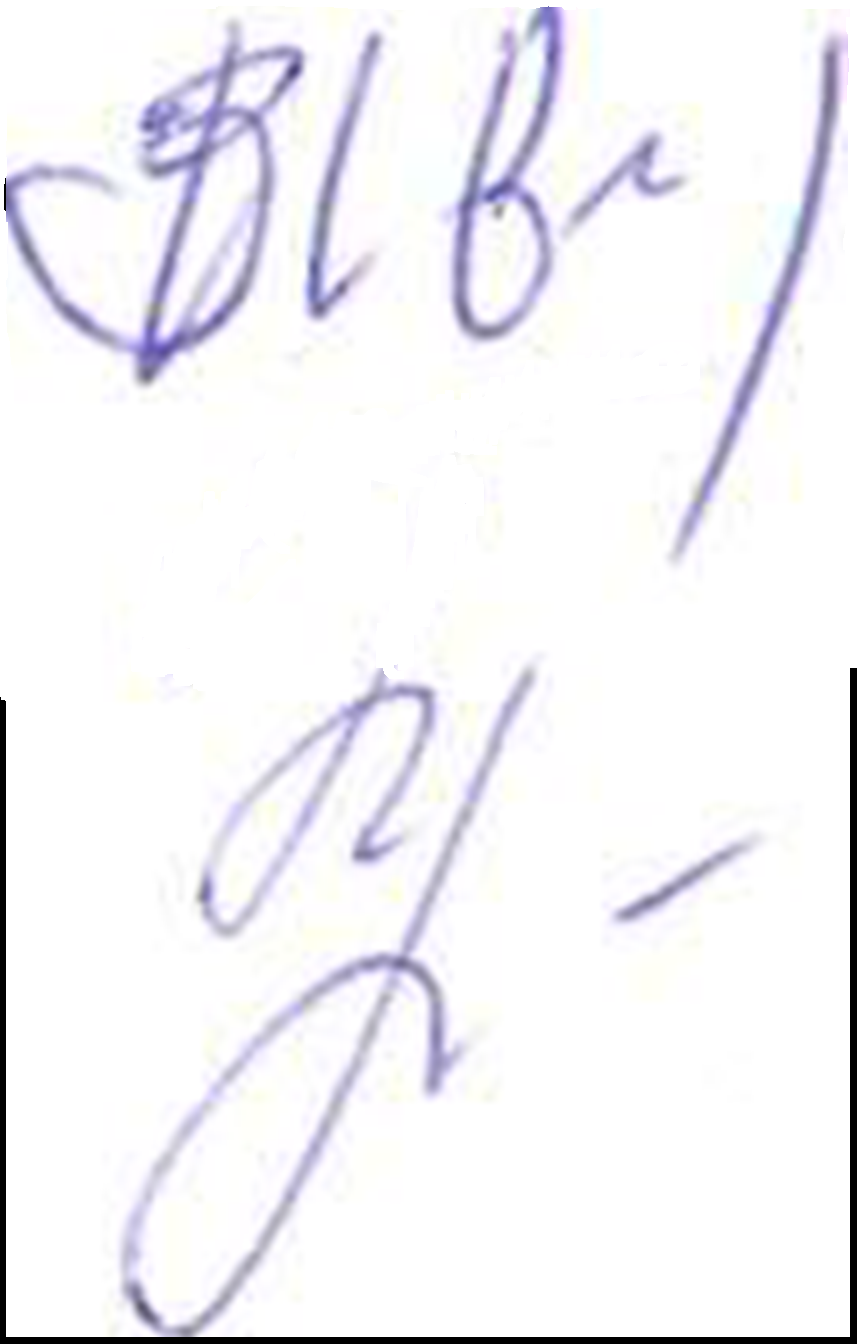 _______________И. М. ЗвягинцевПриказ № 61-ОДОт «31» августа 2016г.